様式１クール･ネット東京　普及連携チーム 宛申込年月日　令和　　年　　月　　日家庭向け省エネ講師派遣依頼書ご依頼内容　　（＊は必ずご記入ください）お問合せ先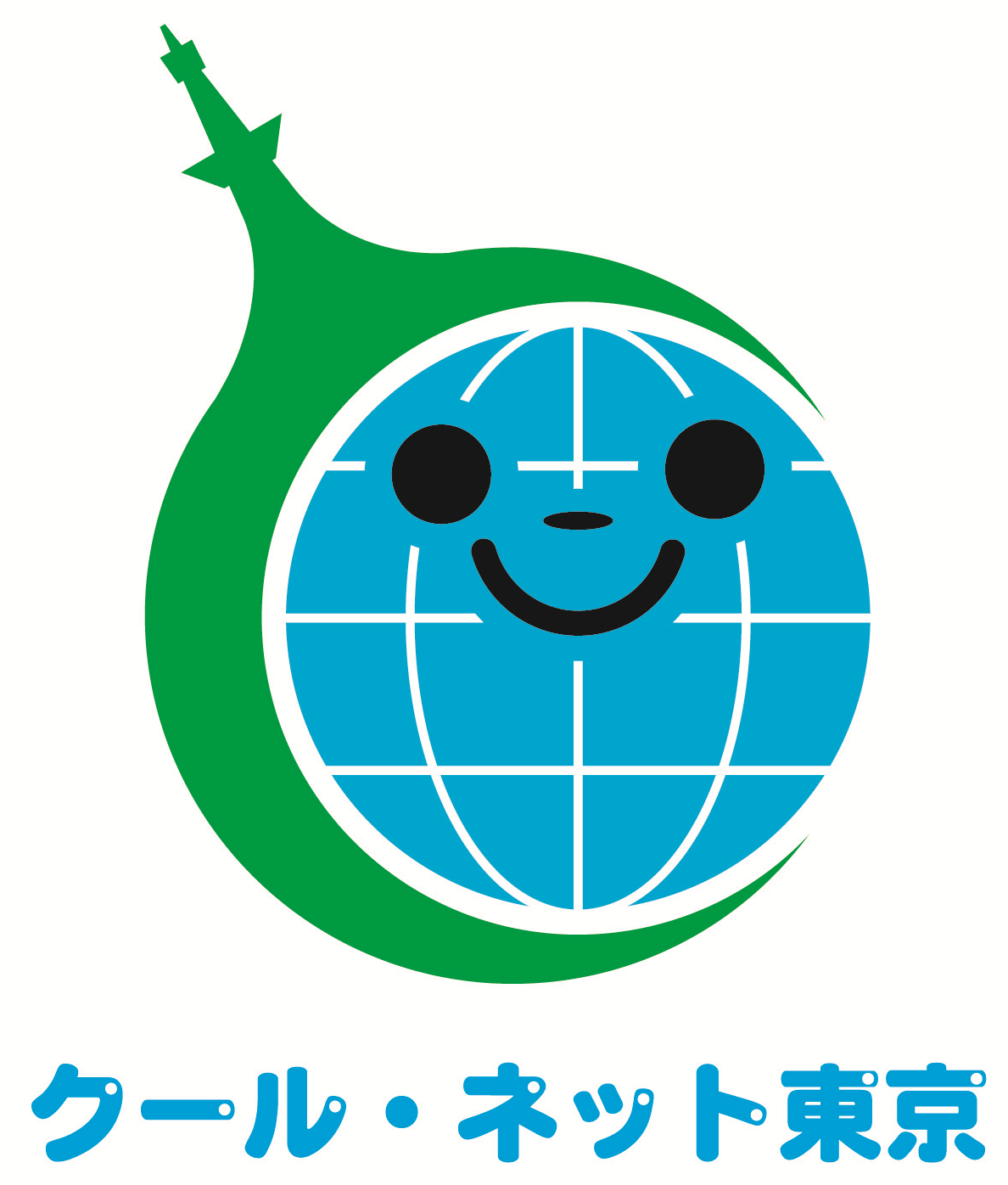 公益財団法人東京都環境公社東京都地球温暖化防止活動推進センター（クール･ネット東京）普及連携チーム〒163-0810　東京都新宿区西新宿2-4-1　新宿NSビル10階TEL: 03-5990-5065E-mail：cnt-fukyu@tokyokankyo.jpホームページ：https://www.tokyo-co2down.jp/＊本事業は、環境省「令和５年度二酸化炭素排出抑制対策事業費等補助金（地域における地球温暖化防止活動促進事業）」により実施しています。＊実施されたセミナー等の内容（会社名・団体名、実施状況写真、アンケート結果等）は、後日報告書に記載、当センターのWebサイトにて公表されることをご了承ください。会社名・団体名ご住所〒〒ご担当者（連絡窓口）氏名所属・役職ご担当者（連絡窓口）TEL:所属・役職ご担当者（連絡窓口）E-mail:E-mail:セミナー等名称実施希望日＊令和　　 年　　　月　　　日（　　）（または、令和　　年　　月頃）実施時間＊　　　　時　　　　分　～　　　　時　　　　分（または、　　分程度）実施場所＊住所：最寄駅：　　　　線　　　　駅より　　　　で約　　　分予定参加人数＊　　　　　　人参加対象者セミナー等の具体的イメージがありましたらご記入ください同時開催の他のセミナー・イベント＊あり具体的になし